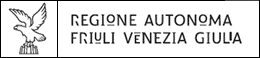 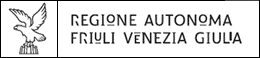 Domanda per la concessione agli Istituti statali di istruzione professionale della regione Friuli Venezia Giulia di contributi straordinari una tantum diretti all’acquisto di nuove attrezzature di laboratorio (articolo 7, commi 72-74, legge regionale 28 dicembre 2022, n. 22 – Legge di stabilità 2023).SI IMPEGNA a trasmettere al Servizio istruzione, università e diritto allo studio della Regione Autonoma Friuli Venezia Giulia la documentazione prevista dall’articolo 4, comma 6, del Bando, nei termini ivi indicati.Consapevole che le dichiarazioni mendaci, le falsità negli atti e l’esibizione di atti contenenti dati non più rispondenti a verità sono punite ai sensi dell’art. 76 del D.P.R. n. 445/2000 DICHIARA- sotto la propria responsabilità, ai sensi dell’articolo 47 del D.P.R. 445/2000, che tutte le informazioni fornite nel presente modello di domanda corrispondono al vero.- di essere informata/o ai sensi e per gli effetti di cui al Regolamento UE n. 2016/679 e al D.Lgs. n. 196/2003, come modificato dal D.Lgs. n. 101/2018, che i dati raccolti saranno trattati, anche con strumenti informatici, per le finalità e nei limiti di cui al procedimento contributivo per il quale la presente dichiarazione viene resa.SI -IST-1Direzione Centrale lavoro, formazione, istruzione e famigliaServizio istruzione, università e diritto allo studiolavoro@certregione.fvg.itSEZIONE ASEZIONE ASEZIONE ASEZIONE ASEZIONE ASEZIONE ADATI ANAGRAFICI DEL SOTTOSCRITTORE DATI ANAGRAFICI DEL SOTTOSCRITTORE DATI ANAGRAFICI DEL SOTTOSCRITTORE DATI ANAGRAFICI DEL SOTTOSCRITTORE DATI ANAGRAFICI DEL SOTTOSCRITTORE DATI ANAGRAFICI DEL SOTTOSCRITTORE La/Il sottoscritta/o (nome e cognome)Nata/o a, ilIn qualità di (selezionare un’opzione)legale rappresentante soggetto legittimato e munito di potere di firmalegale rappresentante soggetto legittimato e munito di potere di firmalegale rappresentante soggetto legittimato e munito di potere di firmalegale rappresentante soggetto legittimato e munito di potere di firmalegale rappresentante soggetto legittimato e munito di potere di firmaDATI DELL’ISTITUTO SCOLASTICODATI DELL’ISTITUTO SCOLASTICODATI DELL’ISTITUTO SCOLASTICODATI DELL’ISTITUTO SCOLASTICODATI DELL’ISTITUTO SCOLASTICODATI DELL’ISTITUTO SCOLASTICODenominazioneCodice fiscaleCodice meccanograficoVia e numero civicoLocalità/frazioneCAPTelefonoIndirizzo PECIndirizzo E-mailReferente intervento e suoi recapitiStudenti iscritti al percorso di studi professionale a favore del quale è previsto l’intervento(numero studenti alla data della domanda)N. studenti corsi diurni: ________________N. studenti corsi serali: ________________N. studenti corsi diurni: ________________N. studenti corsi serali: ________________N. studenti corsi diurni: ________________N. studenti corsi serali: ________________N. studenti corsi diurni: ________________N. studenti corsi serali: ________________N. studenti corsi diurni: ________________N. studenti corsi serali: ________________Anno scolastico di attivazione dell’indirizzo di studi professionale per il quale si chiede il contributoISTITUTO BANCARIO/POSTALE PER L’ACCREDITAMENTO E COORDINATE CONTO CORRENTE dell’IstitutoISTITUTO BANCARIO/POSTALE PER L’ACCREDITAMENTO E COORDINATE CONTO CORRENTE dell’IstitutoISTITUTO BANCARIO/POSTALE PER L’ACCREDITAMENTO E COORDINATE CONTO CORRENTE dell’IstitutoISTITUTO BANCARIO/POSTALE PER L’ACCREDITAMENTO E COORDINATE CONTO CORRENTE dell’IstitutoISTITUTO BANCARIO/POSTALE PER L’ACCREDITAMENTO E COORDINATE CONTO CORRENTE dell’IstitutoISTITUTO BANCARIO/POSTALE PER L’ACCREDITAMENTO E COORDINATE CONTO CORRENTE dell’IstitutoIstituto bancarioIstituto bancarioIstituto bancarioIstituto bancarioComuneComunecodice IBAN (riempire tutte le caselle)codice IBAN (riempire tutte le caselle)CHIEDEalla Regione un contributo straordinario una tantum di:€ _________________________________ (euro ____________________________________________________________/____)(importo massimo 25.000,00 €)al fine di realizzare interventi diretti all’acquisto di nuove attrezzature di laboratorio per l’importo complessivo di:€ _________________________________ (euro ____________________________________________________________/____)(indicare l’importo complessivo degli interventi previsti)con cofinanziamento delle spese da parte dell’Istituto per: € _________________________________ (euro ____________________________________________________________/____)(il cofinanziamento non è obbligatorio, ma se valorizzato deve essere effettuato con fondi dell’Istituto. L’utilizzo di risorse derivanti da altri canali di finanziamento pubblici e privati dev’essere indicato nella sezione E)CHIEDEalla Regione un contributo straordinario una tantum di:€ _________________________________ (euro ____________________________________________________________/____)(importo massimo 25.000,00 €)al fine di realizzare interventi diretti all’acquisto di nuove attrezzature di laboratorio per l’importo complessivo di:€ _________________________________ (euro ____________________________________________________________/____)(indicare l’importo complessivo degli interventi previsti)con cofinanziamento delle spese da parte dell’Istituto per: € _________________________________ (euro ____________________________________________________________/____)(il cofinanziamento non è obbligatorio, ma se valorizzato deve essere effettuato con fondi dell’Istituto. L’utilizzo di risorse derivanti da altri canali di finanziamento pubblici e privati dev’essere indicato nella sezione E)CHIEDEalla Regione un contributo straordinario una tantum di:€ _________________________________ (euro ____________________________________________________________/____)(importo massimo 25.000,00 €)al fine di realizzare interventi diretti all’acquisto di nuove attrezzature di laboratorio per l’importo complessivo di:€ _________________________________ (euro ____________________________________________________________/____)(indicare l’importo complessivo degli interventi previsti)con cofinanziamento delle spese da parte dell’Istituto per: € _________________________________ (euro ____________________________________________________________/____)(il cofinanziamento non è obbligatorio, ma se valorizzato deve essere effettuato con fondi dell’Istituto. L’utilizzo di risorse derivanti da altri canali di finanziamento pubblici e privati dev’essere indicato nella sezione E)CHIEDEalla Regione un contributo straordinario una tantum di:€ _________________________________ (euro ____________________________________________________________/____)(importo massimo 25.000,00 €)al fine di realizzare interventi diretti all’acquisto di nuove attrezzature di laboratorio per l’importo complessivo di:€ _________________________________ (euro ____________________________________________________________/____)(indicare l’importo complessivo degli interventi previsti)con cofinanziamento delle spese da parte dell’Istituto per: € _________________________________ (euro ____________________________________________________________/____)(il cofinanziamento non è obbligatorio, ma se valorizzato deve essere effettuato con fondi dell’Istituto. L’utilizzo di risorse derivanti da altri canali di finanziamento pubblici e privati dev’essere indicato nella sezione E)CHIEDEalla Regione un contributo straordinario una tantum di:€ _________________________________ (euro ____________________________________________________________/____)(importo massimo 25.000,00 €)al fine di realizzare interventi diretti all’acquisto di nuove attrezzature di laboratorio per l’importo complessivo di:€ _________________________________ (euro ____________________________________________________________/____)(indicare l’importo complessivo degli interventi previsti)con cofinanziamento delle spese da parte dell’Istituto per: € _________________________________ (euro ____________________________________________________________/____)(il cofinanziamento non è obbligatorio, ma se valorizzato deve essere effettuato con fondi dell’Istituto. L’utilizzo di risorse derivanti da altri canali di finanziamento pubblici e privati dev’essere indicato nella sezione E)CHIEDEalla Regione un contributo straordinario una tantum di:€ _________________________________ (euro ____________________________________________________________/____)(importo massimo 25.000,00 €)al fine di realizzare interventi diretti all’acquisto di nuove attrezzature di laboratorio per l’importo complessivo di:€ _________________________________ (euro ____________________________________________________________/____)(indicare l’importo complessivo degli interventi previsti)con cofinanziamento delle spese da parte dell’Istituto per: € _________________________________ (euro ____________________________________________________________/____)(il cofinanziamento non è obbligatorio, ma se valorizzato deve essere effettuato con fondi dell’Istituto. L’utilizzo di risorse derivanti da altri canali di finanziamento pubblici e privati dev’essere indicato nella sezione E)SEZIONE BSEZIONE BSEZIONE BSEZIONE BSEZIONE BSEZIONE BRELAZIONE ILLUSTRATIVA DEGLI INTERVENTIRELAZIONE ILLUSTRATIVA DEGLI INTERVENTIRELAZIONE ILLUSTRATIVA DEGLI INTERVENTIRELAZIONE ILLUSTRATIVA DEGLI INTERVENTIRELAZIONE ILLUSTRATIVA DEGLI INTERVENTIRELAZIONE ILLUSTRATIVA DEGLI INTERVENTIIndirizzo di studi professionale presente all’interno dell’Istituto a favore del quale vengono previsti gli interventiIndirizzo di studi professionale presente all’interno dell’Istituto a favore del quale vengono previsti gli interventiIndirizzo di studi professionale presente all’interno dell’Istituto a favore del quale vengono previsti gli interventiInterventi previsti, obiettivi specifici del progetto, ricadute sull’apprendimento delle competenze professionali (descrizione generale dell’intervento)Interventi previsti, obiettivi specifici del progetto, ricadute sull’apprendimento delle competenze professionali (descrizione generale dell’intervento)Interventi previsti, obiettivi specifici del progetto, ricadute sull’apprendimento delle competenze professionali (descrizione generale dell’intervento)Data prevista di avvio degli interventiData prevista di avvio degli interventiData prevista di avvio degli interventiData prevista per la conclusione degli interventiData prevista per la conclusione degli interventiData prevista per la conclusione degli interventiPlessi scolastici oggetto degli interventi (numero e denominazione)Plessi scolastici oggetto degli interventi (numero e denominazione)Plessi scolastici oggetto degli interventi (numero e denominazione)Plessi scolastici oggetto degli interventi situati in territorio montano (numero e denominazione)Plessi scolastici oggetto degli interventi situati in territorio montano (numero e denominazione)Plessi scolastici oggetto degli interventi situati in territorio montano (numero e denominazione)SEZIONE CSEZIONE CSEZIONE CSEZIONE CSEZIONE CSEZIONE CPREVENTIVO DI SPESA E DESCRIZIONE DEGLI INTERVENTI (selezionare UNA SOLA OPZIONE alternativa ed eventualmente allegare immagini dei beni)PREVENTIVO DI SPESA E DESCRIZIONE DEGLI INTERVENTI (selezionare UNA SOLA OPZIONE alternativa ed eventualmente allegare immagini dei beni)PREVENTIVO DI SPESA E DESCRIZIONE DEGLI INTERVENTI (selezionare UNA SOLA OPZIONE alternativa ed eventualmente allegare immagini dei beni)PREVENTIVO DI SPESA E DESCRIZIONE DEGLI INTERVENTI (selezionare UNA SOLA OPZIONE alternativa ed eventualmente allegare immagini dei beni)PREVENTIVO DI SPESA E DESCRIZIONE DEGLI INTERVENTI (selezionare UNA SOLA OPZIONE alternativa ed eventualmente allegare immagini dei beni)PREVENTIVO DI SPESA E DESCRIZIONE DEGLI INTERVENTI (selezionare UNA SOLA OPZIONE alternativa ed eventualmente allegare immagini dei beni)acquisto di attrezzature laboratoriali che consentano di migliorare l’aderenza dell’offerta formativa al mondo del lavoro (indicare numero, tipologia, costo dei beni e motivare la scelta dell’opzione):Le attrezzature consentono di migliorare l’aderenza dell’offerta formativa al mondo del lavoro in quanto:_________________________________________________________________________________________________________________________________________________________________________________________________________________________________________________________________________________________________________________________________________________________________________________________________________________________________________________________________________________________________________________________acquisto di attrezzature laboratoriali innovative (indicare numero, tipologia, costo dei beni e motivare la scelta dell’opzione):Le attrezzature sono innovative in quanto:____________________________________________________________________________________________________________________________________________________________________________________________________________________________________________________________________________________________________________________________________________________________________________________________________________________acquisto di attrezzature laboratoriali compatibili con i principali ambienti operativi informatici (indicare numero, tipologia, costo dei beni e motivare la scelta dell’opzione):I principali ambienti operativi informatici con cui sono compatibili le attrezzature sono i seguenti:_______________________________________________________________________________________________________________________________________________________________________________________________________________________________________________________________________________________________________________acquisto di attrezzature laboratoriali mobili (indicare numero, tipologia, costo dei beni e motivare la scelta dell’opzione):Le attrezzature sono mobili in quanto:_______________________________________________________________________________________________________________________________________________________________________________________________________________________________________________________________________________________________________________acquisto di attrezzature laboratoriali finalizzate al completamento di un progetto complessivo di ammodernamento già in esecuzione (indicare numero, tipologia, costo dei beni e motivare la scelta dell’opzione):Le attrezzature completano il seguente progetto complessivo di ammodernamento:_______________________________________________________________________________________________________________________________________________________________________________________________________________________________________________________________________________________________________________acquisto di attrezzature laboratoriali in sostituzione di attrezzature già esistenti (indicare numero, tipologia, costo dei beni e motivare la scelta dell’opzione):Le nuove attrezzature sostituiscono: _______________________________________________________________________________________________________________________________________________________________________________________________________________________________________________________________________________________________________________acquisto di attrezzature laboratoriali che consentano di migliorare l’aderenza dell’offerta formativa al mondo del lavoro (indicare numero, tipologia, costo dei beni e motivare la scelta dell’opzione):Le attrezzature consentono di migliorare l’aderenza dell’offerta formativa al mondo del lavoro in quanto:_________________________________________________________________________________________________________________________________________________________________________________________________________________________________________________________________________________________________________________________________________________________________________________________________________________________________________________________________________________________________________________________acquisto di attrezzature laboratoriali innovative (indicare numero, tipologia, costo dei beni e motivare la scelta dell’opzione):Le attrezzature sono innovative in quanto:____________________________________________________________________________________________________________________________________________________________________________________________________________________________________________________________________________________________________________________________________________________________________________________________________________________acquisto di attrezzature laboratoriali compatibili con i principali ambienti operativi informatici (indicare numero, tipologia, costo dei beni e motivare la scelta dell’opzione):I principali ambienti operativi informatici con cui sono compatibili le attrezzature sono i seguenti:_______________________________________________________________________________________________________________________________________________________________________________________________________________________________________________________________________________________________________________acquisto di attrezzature laboratoriali mobili (indicare numero, tipologia, costo dei beni e motivare la scelta dell’opzione):Le attrezzature sono mobili in quanto:_______________________________________________________________________________________________________________________________________________________________________________________________________________________________________________________________________________________________________________acquisto di attrezzature laboratoriali finalizzate al completamento di un progetto complessivo di ammodernamento già in esecuzione (indicare numero, tipologia, costo dei beni e motivare la scelta dell’opzione):Le attrezzature completano il seguente progetto complessivo di ammodernamento:_______________________________________________________________________________________________________________________________________________________________________________________________________________________________________________________________________________________________________________acquisto di attrezzature laboratoriali in sostituzione di attrezzature già esistenti (indicare numero, tipologia, costo dei beni e motivare la scelta dell’opzione):Le nuove attrezzature sostituiscono: _______________________________________________________________________________________________________________________________________________________________________________________________________________________________________________________________________________________________________________acquisto di attrezzature laboratoriali che consentano di migliorare l’aderenza dell’offerta formativa al mondo del lavoro (indicare numero, tipologia, costo dei beni e motivare la scelta dell’opzione):Le attrezzature consentono di migliorare l’aderenza dell’offerta formativa al mondo del lavoro in quanto:_________________________________________________________________________________________________________________________________________________________________________________________________________________________________________________________________________________________________________________________________________________________________________________________________________________________________________________________________________________________________________________________acquisto di attrezzature laboratoriali innovative (indicare numero, tipologia, costo dei beni e motivare la scelta dell’opzione):Le attrezzature sono innovative in quanto:____________________________________________________________________________________________________________________________________________________________________________________________________________________________________________________________________________________________________________________________________________________________________________________________________________________acquisto di attrezzature laboratoriali compatibili con i principali ambienti operativi informatici (indicare numero, tipologia, costo dei beni e motivare la scelta dell’opzione):I principali ambienti operativi informatici con cui sono compatibili le attrezzature sono i seguenti:_______________________________________________________________________________________________________________________________________________________________________________________________________________________________________________________________________________________________________________acquisto di attrezzature laboratoriali mobili (indicare numero, tipologia, costo dei beni e motivare la scelta dell’opzione):Le attrezzature sono mobili in quanto:_______________________________________________________________________________________________________________________________________________________________________________________________________________________________________________________________________________________________________________acquisto di attrezzature laboratoriali finalizzate al completamento di un progetto complessivo di ammodernamento già in esecuzione (indicare numero, tipologia, costo dei beni e motivare la scelta dell’opzione):Le attrezzature completano il seguente progetto complessivo di ammodernamento:_______________________________________________________________________________________________________________________________________________________________________________________________________________________________________________________________________________________________________________acquisto di attrezzature laboratoriali in sostituzione di attrezzature già esistenti (indicare numero, tipologia, costo dei beni e motivare la scelta dell’opzione):Le nuove attrezzature sostituiscono: _______________________________________________________________________________________________________________________________________________________________________________________________________________________________________________________________________________________________________________acquisto di attrezzature laboratoriali che consentano di migliorare l’aderenza dell’offerta formativa al mondo del lavoro (indicare numero, tipologia, costo dei beni e motivare la scelta dell’opzione):Le attrezzature consentono di migliorare l’aderenza dell’offerta formativa al mondo del lavoro in quanto:_________________________________________________________________________________________________________________________________________________________________________________________________________________________________________________________________________________________________________________________________________________________________________________________________________________________________________________________________________________________________________________________acquisto di attrezzature laboratoriali innovative (indicare numero, tipologia, costo dei beni e motivare la scelta dell’opzione):Le attrezzature sono innovative in quanto:____________________________________________________________________________________________________________________________________________________________________________________________________________________________________________________________________________________________________________________________________________________________________________________________________________________acquisto di attrezzature laboratoriali compatibili con i principali ambienti operativi informatici (indicare numero, tipologia, costo dei beni e motivare la scelta dell’opzione):I principali ambienti operativi informatici con cui sono compatibili le attrezzature sono i seguenti:_______________________________________________________________________________________________________________________________________________________________________________________________________________________________________________________________________________________________________________acquisto di attrezzature laboratoriali mobili (indicare numero, tipologia, costo dei beni e motivare la scelta dell’opzione):Le attrezzature sono mobili in quanto:_______________________________________________________________________________________________________________________________________________________________________________________________________________________________________________________________________________________________________________acquisto di attrezzature laboratoriali finalizzate al completamento di un progetto complessivo di ammodernamento già in esecuzione (indicare numero, tipologia, costo dei beni e motivare la scelta dell’opzione):Le attrezzature completano il seguente progetto complessivo di ammodernamento:_______________________________________________________________________________________________________________________________________________________________________________________________________________________________________________________________________________________________________________acquisto di attrezzature laboratoriali in sostituzione di attrezzature già esistenti (indicare numero, tipologia, costo dei beni e motivare la scelta dell’opzione):Le nuove attrezzature sostituiscono: _______________________________________________________________________________________________________________________________________________________________________________________________________________________________________________________________________________________________________________acquisto di attrezzature laboratoriali che consentano di migliorare l’aderenza dell’offerta formativa al mondo del lavoro (indicare numero, tipologia, costo dei beni e motivare la scelta dell’opzione):Le attrezzature consentono di migliorare l’aderenza dell’offerta formativa al mondo del lavoro in quanto:_________________________________________________________________________________________________________________________________________________________________________________________________________________________________________________________________________________________________________________________________________________________________________________________________________________________________________________________________________________________________________________________acquisto di attrezzature laboratoriali innovative (indicare numero, tipologia, costo dei beni e motivare la scelta dell’opzione):Le attrezzature sono innovative in quanto:____________________________________________________________________________________________________________________________________________________________________________________________________________________________________________________________________________________________________________________________________________________________________________________________________________________acquisto di attrezzature laboratoriali compatibili con i principali ambienti operativi informatici (indicare numero, tipologia, costo dei beni e motivare la scelta dell’opzione):I principali ambienti operativi informatici con cui sono compatibili le attrezzature sono i seguenti:_______________________________________________________________________________________________________________________________________________________________________________________________________________________________________________________________________________________________________________acquisto di attrezzature laboratoriali mobili (indicare numero, tipologia, costo dei beni e motivare la scelta dell’opzione):Le attrezzature sono mobili in quanto:_______________________________________________________________________________________________________________________________________________________________________________________________________________________________________________________________________________________________________________acquisto di attrezzature laboratoriali finalizzate al completamento di un progetto complessivo di ammodernamento già in esecuzione (indicare numero, tipologia, costo dei beni e motivare la scelta dell’opzione):Le attrezzature completano il seguente progetto complessivo di ammodernamento:_______________________________________________________________________________________________________________________________________________________________________________________________________________________________________________________________________________________________________________acquisto di attrezzature laboratoriali in sostituzione di attrezzature già esistenti (indicare numero, tipologia, costo dei beni e motivare la scelta dell’opzione):Le nuove attrezzature sostituiscono: _______________________________________________________________________________________________________________________________________________________________________________________________________________________________________________________________________________________________________________acquisto di attrezzature laboratoriali che consentano di migliorare l’aderenza dell’offerta formativa al mondo del lavoro (indicare numero, tipologia, costo dei beni e motivare la scelta dell’opzione):Le attrezzature consentono di migliorare l’aderenza dell’offerta formativa al mondo del lavoro in quanto:_________________________________________________________________________________________________________________________________________________________________________________________________________________________________________________________________________________________________________________________________________________________________________________________________________________________________________________________________________________________________________________________acquisto di attrezzature laboratoriali innovative (indicare numero, tipologia, costo dei beni e motivare la scelta dell’opzione):Le attrezzature sono innovative in quanto:____________________________________________________________________________________________________________________________________________________________________________________________________________________________________________________________________________________________________________________________________________________________________________________________________________________acquisto di attrezzature laboratoriali compatibili con i principali ambienti operativi informatici (indicare numero, tipologia, costo dei beni e motivare la scelta dell’opzione):I principali ambienti operativi informatici con cui sono compatibili le attrezzature sono i seguenti:_______________________________________________________________________________________________________________________________________________________________________________________________________________________________________________________________________________________________________________acquisto di attrezzature laboratoriali mobili (indicare numero, tipologia, costo dei beni e motivare la scelta dell’opzione):Le attrezzature sono mobili in quanto:_______________________________________________________________________________________________________________________________________________________________________________________________________________________________________________________________________________________________________________acquisto di attrezzature laboratoriali finalizzate al completamento di un progetto complessivo di ammodernamento già in esecuzione (indicare numero, tipologia, costo dei beni e motivare la scelta dell’opzione):Le attrezzature completano il seguente progetto complessivo di ammodernamento:_______________________________________________________________________________________________________________________________________________________________________________________________________________________________________________________________________________________________________________acquisto di attrezzature laboratoriali in sostituzione di attrezzature già esistenti (indicare numero, tipologia, costo dei beni e motivare la scelta dell’opzione):Le nuove attrezzature sostituiscono: _______________________________________________________________________________________________________________________________________________________________________________________________________________________________________________________________________________________________________________SEZIONE DSEZIONE DSEZIONE DSEZIONE DSEZIONE DSEZIONE DECOCOMPATIBILITA’ DEI BENI DA ACQUISTAREECOCOMPATIBILITA’ DEI BENI DA ACQUISTAREECOCOMPATIBILITA’ DEI BENI DA ACQUISTAREECOCOMPATIBILITA’ DEI BENI DA ACQUISTAREECOCOMPATIBILITA’ DEI BENI DA ACQUISTAREECOCOMPATIBILITA’ DEI BENI DA ACQUISTAREacquisto di beni ecocompatibili (indicare numero, tipologia, costo dei beni e motivare la scelta dell’opzione)I beni sono ecocompatibili in quanto:a ridotto consumo energeticoa basse emissioni sonoremuniti di batterie durevoli e con ridotte percentuali di sostanze pericolosealtro (specificare) ______________________________________acquisto di beni ecocompatibili (indicare numero, tipologia, costo dei beni e motivare la scelta dell’opzione)I beni sono ecocompatibili in quanto:a ridotto consumo energeticoa basse emissioni sonoremuniti di batterie durevoli e con ridotte percentuali di sostanze pericolosealtro (specificare) ______________________________________acquisto di beni ecocompatibili (indicare numero, tipologia, costo dei beni e motivare la scelta dell’opzione)I beni sono ecocompatibili in quanto:a ridotto consumo energeticoa basse emissioni sonoremuniti di batterie durevoli e con ridotte percentuali di sostanze pericolosealtro (specificare) ______________________________________acquisto di beni ecocompatibili (indicare numero, tipologia, costo dei beni e motivare la scelta dell’opzione)I beni sono ecocompatibili in quanto:a ridotto consumo energeticoa basse emissioni sonoremuniti di batterie durevoli e con ridotte percentuali di sostanze pericolosealtro (specificare) ______________________________________acquisto di beni ecocompatibili (indicare numero, tipologia, costo dei beni e motivare la scelta dell’opzione)I beni sono ecocompatibili in quanto:a ridotto consumo energeticoa basse emissioni sonoremuniti di batterie durevoli e con ridotte percentuali di sostanze pericolosealtro (specificare) ______________________________________acquisto di beni ecocompatibili (indicare numero, tipologia, costo dei beni e motivare la scelta dell’opzione)I beni sono ecocompatibili in quanto:a ridotto consumo energeticoa basse emissioni sonoremuniti di batterie durevoli e con ridotte percentuali di sostanze pericolosealtro (specificare) ______________________________________SEZIONE ESEZIONE ESEZIONE ESEZIONE ESEZIONE ESEZIONE EALTRE FONTI DI FINANZIAMENTO(indicare eventuali altri contributi pubblici e privati richiesti per la realizzazione degli interventi)ALTRE FONTI DI FINANZIAMENTO(indicare eventuali altri contributi pubblici e privati richiesti per la realizzazione degli interventi)ALTRE FONTI DI FINANZIAMENTO(indicare eventuali altri contributi pubblici e privati richiesti per la realizzazione degli interventi)ALTRE FONTI DI FINANZIAMENTO(indicare eventuali altri contributi pubblici e privati richiesti per la realizzazione degli interventi)ALTRE FONTI DI FINANZIAMENTO(indicare eventuali altri contributi pubblici e privati richiesti per la realizzazione degli interventi)ALTRE FONTI DI FINANZIAMENTO(indicare eventuali altri contributi pubblici e privati richiesti per la realizzazione degli interventi)Denominazione Soggetto concedenteDenominazione Soggetto concedenteDenominazione Soggetto concedenteDenominazione Soggetto concedenteDenominazione Soggetto concedenteImporto del contributo €SEZIONE FSEZIONE FSEZIONE FSEZIONE FSEZIONE FSEZIONE FALLEGATIALLEGATIALLEGATIALLEGATIALLEGATIALLEGATIAllega alla presente istanza (barrare una o più opzioni):Fotocopia della carta d’identità o altro valido documento di riconoscimento del sottoscrittore dell’istanzaCopia del documento comprovante il potere di firma del sottoscrittore (in caso di firma da parte di un soggetto diverso dal legale rappresentante dell’Istituto) Altro (specificare) ______________________________________Allega alla presente istanza (barrare una o più opzioni):Fotocopia della carta d’identità o altro valido documento di riconoscimento del sottoscrittore dell’istanzaCopia del documento comprovante il potere di firma del sottoscrittore (in caso di firma da parte di un soggetto diverso dal legale rappresentante dell’Istituto) Altro (specificare) ______________________________________Allega alla presente istanza (barrare una o più opzioni):Fotocopia della carta d’identità o altro valido documento di riconoscimento del sottoscrittore dell’istanzaCopia del documento comprovante il potere di firma del sottoscrittore (in caso di firma da parte di un soggetto diverso dal legale rappresentante dell’Istituto) Altro (specificare) ______________________________________Allega alla presente istanza (barrare una o più opzioni):Fotocopia della carta d’identità o altro valido documento di riconoscimento del sottoscrittore dell’istanzaCopia del documento comprovante il potere di firma del sottoscrittore (in caso di firma da parte di un soggetto diverso dal legale rappresentante dell’Istituto) Altro (specificare) ______________________________________Allega alla presente istanza (barrare una o più opzioni):Fotocopia della carta d’identità o altro valido documento di riconoscimento del sottoscrittore dell’istanzaCopia del documento comprovante il potere di firma del sottoscrittore (in caso di firma da parte di un soggetto diverso dal legale rappresentante dell’Istituto) Altro (specificare) ______________________________________Allega alla presente istanza (barrare una o più opzioni):Fotocopia della carta d’identità o altro valido documento di riconoscimento del sottoscrittore dell’istanzaCopia del documento comprovante il potere di firma del sottoscrittore (in caso di firma da parte di un soggetto diverso dal legale rappresentante dell’Istituto) Altro (specificare) ______________________________________Luogo e dataTimbro Firma leggibile del legale rappresentante dell’Istituto scolastico o del soggetto munito dei poteri di firmaLuogo e dataFirma leggibile del legale rappresentante dell’Istituto scolastico o del soggetto munito dei poteri di firma